Муниципальное автономное лошкольное образоватеольное учреждение города Нижневартовска  детский сад №14 «Солнышко» 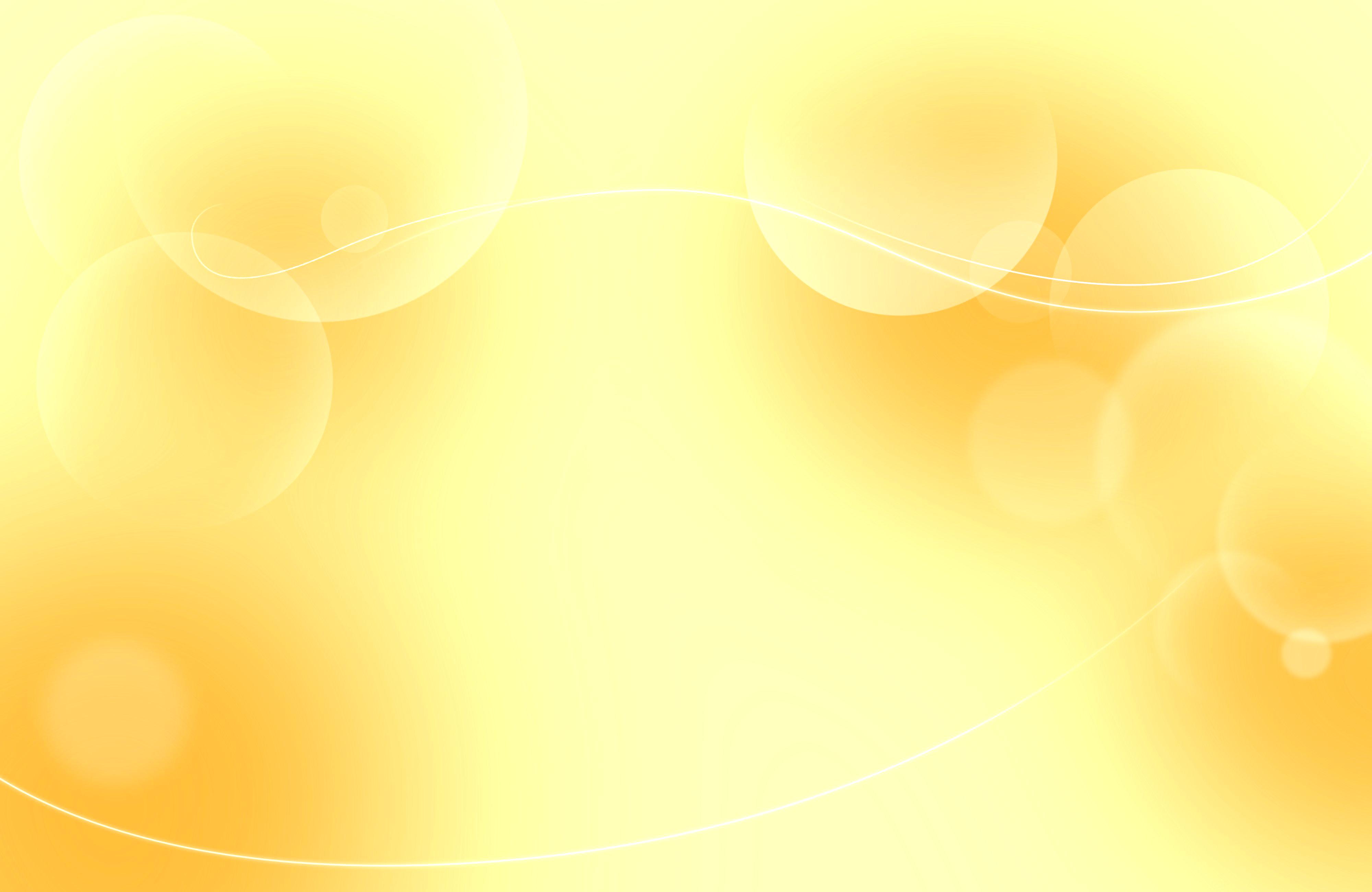 Проектпо духовно- нравственному  воспитанию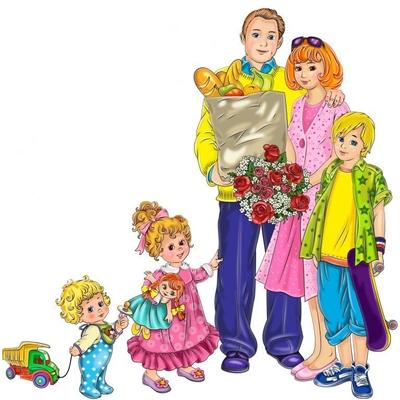 Автор:Онос Мария Ивановнаг.Нижневартовск.СОДЕРЖАНИЕСемья – источник вдохновения,Где рядом взрослые и дети,В семье от всех невзгод спасение,Здесь друг за друга все в ответеО. В. ТокмаковаАННОТАЦИЯ	Мы горим желанием воспитать любовь к Родине, а оказывается, не  в состоянии воспитать у ребенка любовь к самому близкому -  к родному дому, семье. А это является основой из основ духовно-нравственного  воспитания, его первая и самая важная ступень. Ребенок – прежде  должен осознать себя членом семьи, неотъемлемой частью малой родины, а уже потом – гражданином России и только потом – жителем планеты Земля.К сожалению, мы видим, что в настоящее время  семья переживает не самые лучшие времена. Стремясь заработать на хлеб насущный, родители все меньше внимания уделяют детям. Поэтому необходимо создать условия для формирования у детей эмоционально насыщенного образа родного дома, семьи. Дети должны научиться не только брать, но и отдавать: заботиться о близких, быть внимательными друг к другу, словом и делом помогать. Основная цель проекта - воспитание основ духовно- нравственного  сознания у дошкольников посредством формирования эмоционально-ценностного отношения  к семье, близким людям, семейным ценностям и традициям как начальному образу Родины.Данная работа предполагает совместную исследовательскую, творческую деятельность дошкольников, родителей и педагогов по приобщению ребенка к семейным ценностям, воспитанию чувства сопричастности к своей семье, осознанию себя частичкой семьи. Опыт может быть полезен педагогам дошкольного образования, и реализован в детских садах любого вида.ИНФОРМАЦИОННАЯ КАРТА ПРОЕКТААКТУАЛЬНОСТЬСущественные изменения, произошедшие за последние годы, и новые проблемы, связанные с воспитанием детей, обусловили переосмысление сущности духовно- нравственного  воспитания, его места и роли в общественной жизни. На повышение общественного статуса духовно- нравственного воспитания в учреждениях образования всех уровней, начиная с дошкольного,  направлена государственная программа духовно-нравственного развития и воспитания «Социокультурные истоки», авторы: Кузьмин И.А, Камкин А.В.Сегодня решение проблемы направленного на развитие личности ребенка,  и становление в нем, прежде всего, духовно-нравственного стержня, на укрепление семьи, требует от педагогов новых подходов к организации воспитательно-образовательного процесса. Одной из базовых составляющих духовно-нравственного воспитания маленького человека по праву является воспитание чувства любви к малой Родине, гордости за неё, формирование активной гражданской позиции. Сознание у малыша просыпается с чувства любви к своей малой  Родине – месту, где родился, с чем связаны его первые эмоциональные впечатления, к самым родным для него людям – матери, отцу, бабушке, дедушке. Именно семья, родной дом в сознании человека становится первым символом Родины.              В современных  условиях институт семьи  переживает определённый кризис. Из семейного общения исчезают понятия «родной дом», «связь поколений», «духовные семейные ценности», забываются и не формируются семейные традиции, которые замещаются стремлением приобретательства,  экономического выживания.  Молодые родители, собственное духовное формирование которых пришлось на сложные переломные 90-е годы, зачастую не ориентируются в вопросах социально-нравственного воспитания собственных детей, не владеют умением создать в своей семье атмосферу истинных духовных ценностей, донести до ребёнка чувство любви и привязанности к родным местам и людям.Анализ высказываний старших дошкольников позволил выявить тенденцию общения взрослых и детей в большинстве сегодняшних семей – это в лучшем случае воскресная прогулка, прочитанная на ночь сказка и бесконечные назидания. Как показали беседы с детьми, образы членов семьи (личностные качества, хобби  и интересы, достижения, интересные факты биографии) сформированы в сознании старших дошкольников слабо, отрывочно, поверхностно. Чаще всего взрослый – не носитель духовного начала, а лишь источник материальных благ, проводник бытовых действий. На пороге школьной жизни дети затруднялись определить понятие «семья», рассказать,  чему они  научились от своих родителей, что интересного знают об их жизни, их увлечениях и интересах. В подавляющем большинстве случаев крайне недостаточно по времени, однообразно по содержанию семейное общение с детьми, что связано не только с экономическими проблемами семей, но зачастую с неумением душевно общаться с ребёнком. В этих условиях именно педагог детского сада может стать инициатором интересного и взаимополезного общения детей и взрослых, может поддержать и развить у ребёнка чувства гордости и уважения к своей семье, своему родному дому, расширить его представления о своей «малой родине». А родителям воспитатель может помочь в формировании потребности и умения строить нравственно-наполненное общение с ребёнком, быть для него примером и нравственным ориентиром.Перед педагогами МАДОУ ДС №14 «Солнышко» стала проблема, которая определяется противоречием между необходимостью воспитания у дошкольников духовно-нравственных чувств, повышения значимости семьи, как важнейшего института воспитания ребенка, и отсутствием в ДОО педагогических условий  для обобщения материала по формированию у старших дошкольников чувства сопричастности к своей семье, приобщения к семейным ценностям и традициям.Педагогическим коллективом было принято решение создать и реализовать  на базе  МАДОУ ДС  №14«Солнышко»  долгосрочный проект «Я и моя семья».Теоретическая значимость проекта заключается в разработке содержания, методов и форм, которые предусматривают поэтапную организацию  приобщения детей к семейным традициям, повышению интереса к ценностям семьи и участия родителей в совместных мероприятиях.Практическая значимость проекта заключается в следующем:Повышение качества воспитательно-образовательного процесса по духовно-нравственному воспитанию через организацию совместной творческой,  исследовательской деятельности родителей, детей, педагогов.Создание методической копилки по воспитанию у дошкольников чувства сопричастности к семье, гордости и уважения за достижения членов семьи.Обогащение  теоретического и  практического  педагогического багажа родителей и педагогов по проблеме духовно-нравственного воспитания.Укрепление связей семьи и детского сада.Новизна проекта заключается в выработке новых стратегических подходов по приобщению детей к семейным традициям, ценностям и взаимодействию с семьёй по духовно-нравственному воспитанию ребёнка в условиях ДОО. Совместная творческая, исследовательская деятельность дошкольников, родителей и педагогов по изучению истории семьи, рода, по трансляции положительного опыта поддержания семейных традиций  способствует воспитанию основ патриотического сознания, толерантности, культурно – ценностных ориентаций, духовно – нравственному развитию.ЦЕЛИ И ЗАДАЧИЦель  проекта: воспитание основ духовно – нравственного сознания у дошкольников посредством формирования эмоционально-ценностного отношения  к семье, близким людям, семейным ценностям и традициям как начальному образу Родины.Задачи:Создать условия для обогащения представлений детей о своей семье, её родословной, об увлечениях и трудовой деятельности  членов семьи.Воспитывать у детей любовь и уважение к членам семьи, к их труду и занятиям, чувство гордости за членов своей семьи и их достижения.Формировать и развивать у детей навыки исследовательской и творческой работы совместно с воспитателями и родителями.Способствовать активному вовлечению родителей  в совместную поисково-исследовательскую, творческую деятельность с ребенком в условиях семьи и детского сада.Развивать  коммуникативные навыки, речевые  умения детей вести монолог и диалог, рассказывать о себе, своей семье, опираясь на личный опыт.Было высказано предположение, что процесс духовно – нравственного  воспитания будет более эффективным в том случае, если:формировать представления о семье, семейных ценностях и традициях,  чувства сопричастности к ним не только в семье, но и в детском саду, систематически и планомерно. тот процесс будет  строиться на материале, близком, понятном и эмоционально значимом для ребенка с учетом взаимодействия педагогов, родителей.разработать систему сотрудничества педагогов и семьи.ОЖИДАЕМЫЕ РЕЗУЛЬТАТЫПовышение эффективности процесса развитие духовности дошкольников  и воспитания патриотических чувств. Активизация познавательной деятельности детей.Сформированность у детей навыков  исследовательской и творческой работы совместно с воспитателями и родителями.Вовлечение родителей в жизнедеятельность ДОО и установление партнерских отношений с семьями воспитанников.Активное участие родителей в проектной творческой деятельности.Повышение педагогической культуры родителей.Создание методической копилки по данной проблеме.Возможные риски. Поверхностная заинтересованность родителей в работе.Минимизация риска. Помочь осознать родителям важность формирования эмоционально-ценностного отношения детей к семье, близким людям, семейным ценностям и традициям.Участники проекта. Воспитатели, музыкальный руководитель, руководитель физического воспитания, дети дошкольного возраста от 6 до 7 лет, их родители.ТЕОРЕТИЧЕСКИЕ ПОЛОЖЕНИЯ ПРОЕКТАПроблема отношения личности к традициям рассматривалась в работах Л. В. Загик, В. М. Ивановой, Н. Ф. Виноградовой, Т. М. Марковой, О. Л. Зверевой и других, в которых даны различные трактовки освоения дошкольниками традиций как части общенародной, национальной культуры. Семейные традиции рассматривались в русле психолого-педагогических исследований, применительно к конкретной тематике научных работ:- организация взаимодействия детей со старшими в семье (Т. А. Маркова, С. П. Тищенко), воспитание ценностного отношения к старости (Ю. О. Га-лущинская);- ознакомление дошкольников с традиционными праздниками, приобщение детей к домашнему хозяйству, воспитание интереса к русской традиционной культуре (Е. С. Бабунова, Н. Ф. Виноградова, Л. В. Загик, И. С. Хомякова, Н. А. Стародубова и др.);- признание особой роли родительского авторитета, этики внутрисемейного общения, образа жизни, стиля внутрисемейных отношений (В. М. Иванова, Л. А. Таланова, О. Л. Зверева, Т. А. Репина);- значимость организации совместной работы с родителями по воспитанию у детей нравственно-волевых, гуманных, гражданских качеств (В. В. Дуброва, Н. Ф. Виноградова, И. С. Хомякова);- применение в семейном воспитании произведений народного творчества, искусства (Л. Д. Вавилова, Д. О. Дзинтаре).	Деятельность педагогов по реализации проекта строится у четом основных принципов дидактики с использованием современных педагогических технологий.ПринципыПринцип детоцентризма (в центре творческой деятельности находится ребенок, который проявляет свою активность. У него имеются замечательные возможности реализовать себя, ощутить успех, продемонстрировать свои возможности).Принцип кооперации (в процессе работы над проектом осуществляется широкое взаимодействие воспитанников с педагогом, с родителями  и между собой).Принцип опоры на субъектный опыт воспитанников (каждый, работая над  мини-проектом, имеет хорошие возможности применить уже имеющийся у него собственный опыт и знания).Принцип учёта индивидуальности воспитанников: их интересов, возможностей.Принцип свободного выбора: темы мини-проекта, источников и способов получения информации, метода исследования, формы представления результатов.Принцип связи исследования с реальной жизнью (происходит соединение знаний и практических действий).Принцип трудной цели (легко достижимый результат не является для многих воспитанников мобилизующим фактором).ТехнологииЛичностно ориентированного обучения и воспитания. Это такое обучение, где во главу угла ставится личность ребенка, ее самобытность, самоценность, субъектный опыт каждого сначала раскрывается, а затем согласовывается с содержанием образования. Личностно-ориентированное обучение исходит из признания уникальности субъектного опыта самого воспитанника, как важного источника индивидуальной жизнедеятельности, проявляемой, в частности, в познании.Развивающего обучения. Позволяет выращивать  в ребенке творческие способности и потребность в творчестве, ориентирует ребенка на самоопределение и самоактуализацию, поддерживает личностное развитие ребенка.Индивидуального обучения. Воспитание и обучение с учётом  индивидуальных особенностей развития каждого ребёнка позволяет создать комфортные условия для занятий. Дети выполняют работу в удобном для них индивидуальном темпе. Кроме того, данная технология позволяет наиболее эффективно развивать навыки самостоятельной работы у дошкольников.Информационно-коммуникационные. В современном мире при нарастающем потоке информации, не обойтись без применения информационно-коммуникационных технологий. В образовательной деятельности, в совместной деятельности часто применяются мультимедийные презентации, музыкальное оформление, организуются видеопросмотры.Развития творчества. Творческий процесс делится на четыре фазы: подготовка, созревание идеи, озарение и воплощение. Помогает формировать и развивать  у воспитанников способности к импровизации, применять полученные навыки в новых условиях, искать нестандартные решения. Игровая.  В результате освоения игровой деятельности в дошкольном периоде формируется готовность к общественно-значимой и общественно-оцениваемой деятельности ученья. Дети познают жизненные и семейные ценности - играя.Проблемно – поисковая. Предполагает создание под руководством воспитателя проблемных ситуаций и активную самостоятельную деятельность детей по их разрешению, в результате чего и происходит творческое овладение знаниями, навыками, умениями и развитие мыслительных способностей.Проектная. Одна из современных технологий обучения. Формирует у дошкольников навыки планирования совместной деятельности, проектирования. Способствует самоорганизации, учит делать выбор и принимать решения. Вместе учиться не только легче, но и интереснее. МЕХАНИЗМ РЕАЛИЗАЦИИ ПРОЕКТАДеятельность  педагогов  по духовно- нравственному воспитанию дошкольников должна носить систематический и планомерный характер. Для этого были определены этапы работы над проектом. 1 этап – организационно - диагностический (сентябрь 2016года).Цель: Мониторинговые, диагностические исследования и определение перспектив. Установление партнёрских отношений педагогов, родителей, создания единого социокультурного пространства. Составление перспективного плана мероприятий, подготовка к проведению мероприятий. На первом этапе был разработан паспорт проекта, определены его цель и основные задачи.  Было проведено диагностирование знаний  дошкольников и анкетирование родителей по теме проекта, а также диагностика знаний педагогов в вопросах духовно-нравственного воспитания детей дошкольного возраста.  Далее было определено содержание  проекта, разработано перспективное планирование по работе с детьми, составлен  план взаимодействия с родителями. (Приложение 1) 2 этап -  основной (октябрь 2016 года  - апрель 2017 года)Цель: Создать эмоционально благополучную атмосферу дома и в детском саду. Формировать у детей интерес к своей семье,  воспитать уважение к членам семьи.  Привлечение родителей к творческой, исследовательской  деятельности с детьми, к активной созидательной воспитательной практике по  формированию у детей  эмоционально-ценностного отношения к семье.Второй этап – это непосредственно реализация самого проекта, в рамках которого велась работа по трем направлениям: работа педагогов с детьми,  работа детей и родителей, работа педагогов  и родителей. Вся работа по проекту строится по следующим темам:«Дом, где я живу»«Члены моей семьи»«Труд в моей семье»«Родословная семьи. Семейные гербы» «Мой папа Защитник Отечества»«Семейные праздники и традиции»«Моя семья – это…»В начале каждой новой темы проводилась предварительная работа в группе. Работа с детьми в группе осуществлялась комплексно в совместной деятельности, в ходе образовательной деятельности.Итогом работы над темами стали: праздничные утренники, вечера встречи,  развлечения, мини-проекты, театрализованные  представления, конкурсы, активными участниками которых были родители. Параллельно велась работа по педагогическому просвещению родителей, которая включала в себя проведение ряда бесед, консультаций, а также оформление наглядной пропаганды.3 этап- обобщающий (конец апреля - май 2017 года)Цель: Анализ и подведение итогов работы.На заключительном организуются:Итоговая диагностика.Презентация проекта среди коллег, родителей.Обобщение педагогического опыта, оформление  материалов проекта.Формы работыС детьми:Образовательная деятельность; беседы; рассматривание семейных альбомов, картин, иллюстраций; выставки детских работ;  дидактические, сюжетно-ролевые, подвижные игры; заучивание стихов, пословиц, поговорок о семье; творческая речевая деятельность; утренники, развлечения; конкурсы; театрализованная деятельность; сочинение рассказов о семье.С родителями:анкетирование; наглядная пропаганда;  беседы и консультации; дни открытых дверей; круглый стол; семинар-практикум, мастер-классы, конкурсы; семейная гостиная; семейные мини – проекты.	С педагогами: анкетирование, консультация, семинар-практикум.  РЕСУРСНОЕ ОБЕСПЕЧЕНИЕКадровое обеспечение:Заместитель заведующего по ВМРВоспитателиМузыкальный руководительРуководитель физического воспитанияВ рамках реализации проекта воспитатель являлся идейным вдохновителем, организатором, координатором действий родителей. В связи с этим на первый план выступает важность следующих профессиональных и личностных качеств – осознание необходимости и практические умения строить партнёрские взаимоотношения с родителями своих воспитанников, владение методикой организации и проведения  мероприятий социально-патриотической направленности. 	Методист оказывает воспитателям необходимую методическую поддержку, участвует в планировании, организации совместных мероприятий, координирует реализацию проекта. Музыкальный руководитель, руководитель физического воспитания принимают  участие в подготовке и проведении практических мероприятий в рамках проекта (праздников, соревнований и т.д.)Материально-техническое обеспечение:Музыкальный (физкультурный) залМузыкальное оборудованиеАудио-, видеотехникаМультимедийное оборудованиеБиблиотечный фонд:- методическая литература- художественная литератураУчебно-методическое обеспечение:Примерная основная общеобразовательная программа дошкольного образования «Радуга» (С.Г.Яобсон, Т.И.Гризик. Т.Н.Доронова, Е.В.Соловьева, Е.А.Екжанова)Программа «Я – человек» С.А. Козловой, направленная на развитие творческой, свободной личности, обладающей чувством собственного достоинства и уважения к людямВидеосюжеты по нравственно-патриотическому воспитаниюРЕАЛИЗАЦИЯ ПРОЕКТАРеализации проекта предшествовала предварительная работа по повышению педагогической компетенции воспитателей по проблеме духовно-нравственного дошкольников, по вопросам организации партнёрства с родителями. Эта работа велась через организацию и проведение семинара-практикума «Взаимодействие воспитателей и родителей: «Когда душа с душою говорит»,  консультаций «Современная семья – проблемы, типология, методика партнёрства с детским садом», «Советы по вовлечению родителей в воспитательно-образовательный  процесс детского сада», «Современные формы работы с родителями». Полезными для воспитателей были консультации непосредственно связанные с содержанием духовно-нравственного воспитания: «С чего начинается родина», «Истоки семейных традиций».Свою работу над проектом мы начали  с изучения методической литературе по вопросам духовно-нравственного воспитания, подбора справочной литературы для родителей и художественной литературы для детей, иллюстративного материала. В этом большую помощь оказали нам сотрудники детской библиотеки, которые организовали для родителей обзор литературы по теме проекта. 	На первом этапе было организовано анкетирование	Для родителей было организовано родительское собрание, целью которого было  привлечение внимание родителей к проблеме.Вся дальнейшая работа была направлена  на реализацию целей и задач проекта. Тема «Дом, где я живу» - уточнение домашнего адреса, ознакомление с фактами из истории строительства дома, благоустройства двора, из истории появления в доме знаковых для семьи предметов быта, семейных реликвий, «бабушкиных игрушек» и т.д. Знакомство с пословицами, поговорками, загадками о доме и предметах домашнего быта.	В рамках этой темы использовали такой вид работы, как виртуальная экскурсия («Любимое место моей семьи в городе»). Дети с удовольствием рассказывают своим сверстникам о семейных прогулках по родному городу. В ходе таких рассказов мы закрепляли названия улиц, памятников. Иногда с помощью заранее подобранных архивных или семейных фотографий сравнивали вместе с детьми, как рос и хорошел город.	Много родителей откликнулись и приняли участие в акции «Украсим группу  цветами».  Группа детского сада для ребенка – это второй дом, где он проводит много времени со своими друзьями. Чтобы сделать  этот дом ещё уютнее и была  организована эта акции.  В дальнейшем дети бережно, с любовью ухаживали за цветами, которые принесли из дома, радовались, когда они расцветали. Таким образом, параллельно мы решали задачи трудового воспитания детей. Итоговым мероприятием по теме стало организации выставки семейных реликвий «Бесценные сокровища». Дети с удовольствием  рассказывали друзьям и взрослым о «дедушкиной ложке», «маминой книжке», бабушкиной шкатулке» и т.д. Экспонаты выставки использовались нами  и в образовательной деятельности.Тема «Члены моей семьи»	Беседы согласно перспективного плана являлись основным звеном этой темы.  Беседуя с детьми, педагоги записывали их  высказывания о семье и размещали их на информационном стенде в приемной. Родители с интересом и гордостью читали подобные заметки, обсуждали их совместно с детьми дома. Усвоению родственных отношений способствовали игры – естественная для дошкольника деятельность, в которой материал усваивается ребенком легко и быстро.  Воспитатели использовали для закрепления темы дидактические игры («Составь цепочку»), настольные игры (Лото «Семья»), подвижные игры («Семейный хоровод»).	Родители приняли участие в создание семейных альбом для группы, которые находились в свободном доступе для детей и служили основой  для составления творческих рассказов. А также силами родителей был создан «Сборник пословиц и поговорок о семье», который планируется проиллюстрировать и отпечатать в типографии для использования в образовательной деятельности. 	Заключительным мероприятием по теме  стал самый трогательный и близкий каждому  человеку утренник, посвященный Дню матери (25 ноября).Тема «Труд в моей семье».	Материалы бесед по этой теме обогащали содержание традиционных занятий по разделу «Труд взрослых». Интересной формой  работы стало участие в таких занятиях родителей. Они на собственном примере  рассказывают детям о своей профессии (Нефтяник, пожарный, инспектор ГИБДД и т.д.), заставляя дочерей и сыновей испытывать гордость. Подобные диалоги надолго остаются в памяти детей, а знания, полученные в них,   являются более прочными.   	В рамках празднования 86-летия ХМАО-Югры был организован вечер встречи ветеранами труда ХМАО.  Дети  долго и тщательно готовились к этому мероприятию: учили стихи и песни, готовили сценки, мастерили  памятные подарки.  В процессе подготовки дети многое узнали о  труде свои дедушек и бабушек, которые приехали в наш край много лет назад, были основателями и первыми строителями нашего города.  Большую радость доставила эта встреча и ветеранам. Они с удовольствием рассказывали  воспитанникам о своих трудовых буднях,  сопровождая свой рассказ старыми черно-белыми фотографиями, демонстрируя медали за трудовой подвиг,  показывая подарочные альбомы, выпущенные к юбилею градообразующей нефтяной компании, где их имена напечатаны на странице «Доска почета». Встреча закончилась  приготовленными  детьми творческими  номерами и слезами радости в глазах ветеранов.  Тема «Родословная семьи. Семейные гербы» 	Воспитанники группы были знакомы с историей создания гербов, основами  геральдики и с удовольствием приняли участие в создание собственных семейных гербов. Изготовленная педагогами  игра «Составь свой герб»  позволила детям проявить фантазию и творчество.  А вот создание семейного генеалогического древа вызвала у детей затруднения, ввиду недостаточности знаний о своих предках.  	Для родителей в рамках этой теме был организован мастер-класс «Как создать семейный герб», «Родословная – моя гордость», подобрана справочная  литература о фамильных гербах, их символике, составных частях.  Итогом работы над темой  стали выставки «Герб моей семьи», «Генеалогическое древо моей семьи».  Работа по созданию родословной вызвала особый интерес у родителей. Используя различные источники, они  не только сумели восстановить свои корни, но и рассказать множество интересных фактов из истории своей семьи, о которых ранее не имели представления. Тема «Мой папа Защитник Отечества»	Основными формами работы по теме  стали беседы, чтение художественной литературы, рассматривание иллюстраций в группе. Дома по просьбе воспитателей, папы рассказали детям о своей службе в армии,  показали армейские альбомы, которые очень заинтересовали их. В группе ко Дню защитника Отечества была оформлена фотовыставка «Мой папа – солдат»Итоговым мероприятием стало  совместное с папами музыкально-спортивное развлечение «Бравые солдаты»Тема «Семейные праздники и традиции»	Целью работы над темой было  знакомство и популяризация традиций и ритуалов разных семей, желание продолжать традиции семьи, осознавать ценности семейных реликвий.	Свой опыт семейных праздников дети  часто отражают в сюжетно-ролевых играх.  Наблюдения показали, что этот опыт достаточно однообразен.  Поэтому с целью популяризации положительного, интересного опыта семейных традиций для родителей была организована семейная гостиная, где молодые  родители смогли познакомиться с традициями, которые чтут более опытные в вопросах воспитания семьи. 	Так, традиция одной семьи на праздновании дня рождения показывать театральную постановку с участием всех членов семьи, сподвигла педагогов к постановке мюзикла  «Муха-Цокотуха» К.Чуковского на современном музыкальном репертуаре. Родители стали активными помощниками в создание сказки: они готовили декорации, костюмы, репетировали с детьми, оказывали помощь в обработке музыкального материала. Премьера  мюзикла состоялась в конце марта 2016 года. Зрителями стали воспитанники всех групп детского сада, коллеги.  Работа получила высокую оценку со стороны педагогов,  а все участники награждены бурными аплодисментами маленьких зрителей. 	Но самое главное, что  подобный опыт заинтересовал многих родителей, которые высказали желание, сделать подобные представления традицией в своей семье.  Тема «Моя семья – это…»Параллельно с традиционными  формами работы, в рамках этой темы совместно с детской библиотекой города был проведен конкурс семейных рассказов «Моя семья – это …».  Представленные на конкурс работы отличались разнообразием  стилей написания, оригинальностью оформления. Вся предшествующая в течение учебного года работа нашла отражение  в работах  детей. Они рассказывали  не только о своих родителях, братьях и сестрах, но и о родственниках, которые  не проживают совместно с ними, и не являются ближайшими, о занятиях и увлечениях членов своей семьи,  традициях.   Собственные сочинения  воспитанники представляли в группе своим сверстникам. Интересной была система оценки конкурсных работ. Они оценивались самими детьми, родителями и сотрудниками  детской библиотеки.  На время проведения конкурса в группе был создан стенд, на котором размещались личные  конвертики каждого участника. В свободное время  воспитатель зачитывала  рассказы детей, а они в свои очередь отвечали на вопросы  сверстников, дополняли  выступления выученными стихотворениями о семье, презентациями.  После прочтения каждый ребенок  мог оценить работу по трёхбалльной шкале (3  (красный круг) – очень понравилось, 2 (синий круг) – хорошо, понравилось, 1 (синий круг) – не понравилось), поместив соответствующий кружок в конвертик выступающего.  В приемной для родителей был  организован  другой стенд с урной для голосования.  На несколько дней для ознакомления  на этот стенд выставлялась одна работа. Родители  знакомились с рассказами  и также оценивали  работу по трехбалльной шкале. Детям очень понравилась такая форма работы, когда они смогли почувствовать себя настоящими экспертами. В то же время,  этот опыт – первый опыт голосования.  И то чувство ответственности, которое они испытали, когда от их мнения, их голоса возможно зависит результат  конкурса, надолго осталось в их памяти. 	На заключительном этапе была проведена повторная диагностика  детей, которая позволила оценить результативность проекта. Результаты работы над проектом обобщены и представлены педагогам на итоговом педагогическом совете. . РЕЗУЛЬТАТИВНОСТЬ И МЕХАНИЗМ ОЦЕНКИ РЕЗУЛЬТАТОВ         Результативность проекта определялась посредством бесед с детьми, наблюдения за содержанием детских сюжетно-ролевых игр, итогового анкетирования родителей, на основе родительских отзывов, оставленных  в «Книге отзывов и пожеланий» детского сада, количественного анализа участников мероприятий и их заинтересованности в работе. Достигнутые результаты проектаУ детей:- Сформированы, полные представления о своей семье, её родословной, о родном доме и его быте, ценности тёплой и сердечной семейной атмосферы.- Развит познавательный интерес к изучению истории своей семьи и через неё к истории поселка, страны.-Уважительное  отношение к старшему поколению, которые выражается в детских  высказываниях, просьбах пригласить в гости  пожилых людей, «чтобы их порадовать».Участие в проекте стало для детей способом удовлетворения познавательной активности. Помимо этого дети научились продуктивному взаимодействию друг с другом.У детей и родителей:- Появилось желание участвовать в разных видах практической деятельности дома и в детском саду, направленных на эмоциональную поддержку и помощь членам семьи, желание поддерживать семейные традиции.- Достигнута коррекция и обогащение детско-родительских отношений.Совместная проектная деятельность помогла родителям объективно оценить возможности своих детей и сотрудничать с ними как с равноправными партнёрами. У педагогов:- Повысилась теоретическая и практическая педагогическая компетенция по проблемам нравственного воспитания, взаимодействия с семьями воспитанников, организации  нетрадиционных форм  работы. В ходе совместного проекта,  мы  еще раз убедились в том, что взаимосвязь с семьей нам жизненно необходима. Ведь родители и педагоги – партнеры в общем деле Воспитания.Воспитанники, родители и педагоги – все мы члены одного коллектива. Совместное участие в проектной деятельности помогла нам лучше узнать друг друга, поделиться опытом семейного воспитания, активизировать творческое общение родителей с детьми.ПерспективыМы не останавливаемся на достигнутых результатах, работа по  духовно- нравственно воспитанию детей продолжается. Вот уже на протяжении трех лет в ДОО реализуется проект «История страны в истории моей семьи».  Продуктом этого проекта является альбом памяти «Герои моей семьи», посвященный участникам Великой отечественной войны. Альбом постоянно пополняется новыми материалами: заметками, воспоминаниями, фотографиями и т.д., каждый год на 9 Мая организуется его презентация (педагогами или самими детьми совместно с родителями). Планируется также создание нового долгосрочного проекта по  экологическому  воспитанию дошкольников через организацию  эколого-краеведческой работы в детском саду. ЛИТЕРАТУРАБуре, Р.С.  Дружные ребята: воспитание гуманных чувств и отношений у дошкольников: Пособие для воспитателей ДОУ и родителей / Р.С. Буре и др..– М.: Просвещение, 2004. – 141с.Зверева О.Х., Кротова Т.В., «Общение педагога с родителями в ДОУ»: -М.: Т.Ц. Сфера, 2005.Карпова, С.Н. Игра и нравственное развитие дошкольников: / С.Н. Карпова, Л.Г. Лысюк. – М.: Изд-во МГУ, 1986. – 142с.Киселёва Л.С. Проектный метод в деятельности дошкольного учреждения:М.АРКТИ,2006.Козлова, С. А. Нравственное воспитание детей в современном мире: // Дошкольное воспитание. - 2001.- № 9. С.98-104.Майер.А.А. Проекты во взаимодействии ДОУ и семьи. Научно- практический журнал.- 2008.№3.Маркова, В. Нравственное воспитание в отечественной педагогике: // Дошкольное воспитание. 2006. - №12. - С.104-110.Свирская Л., «Работа с семьей: необязательные инструкции»: -М.: Линка- Пресс, 2007.Смирнова, Е.О., Холмогорова В.М. Соотношение непосредственных и опосредованных побудителей нравственного поведения детей: // Вопросы психологии. 2001.- № 1.- С.56-63.Тебенёва.Т.Н. Проектная культура как часть профессионализма педагогов ДОУ.2007.№1. «Федеральный государственный образовательный стандарт дошкольного образования» (приказ Министерства образования и науки РФ от 17 октября . № 1155)Государственная программа духовно-нравственного развития и воспитания «Социокультурные истоки», авторы: Кузьмин И.А,Камкин А.В.	Приложение 1. Перспективный план  педагогического   проекта «Я и моя семья» с детьми дошкольного возраста  6 - 7 летАннотация проекта 3Информационная  карта проекта4Актуальность проекта6Цели и задачи проекта9Ожидаемые результаты проекта10Теоретические положения проекта 10Механизм реализации проекта13Ресурсное обеспечение16Реализация  проекта17Результативность и механизмы оценки результатов.24Литература26Приложение 1. Перспективный план  педагогического   проекта «Я и моя семья»Творческое название проектаПроект по духовно – нравственному воспитанию «Я и моя семья»Тип проектаИнформационно – практико -  ориентированныйУчастники проектаЗаместитель заведующего по ВМР, воспитатели, музыкальный руководитель, инструктор по физической культуре, дети дошкольного возраста (6-7 лет), родители.ПродолжительностьДолгосрочный (9 месяцев): с сентября 2016 года по май 2017 годаАктуальностьВ дошкольном возрасте происходит формирование духовно -нравственных ценностей.Семья есть важнейший институт воспитания духовно-нравственных  качеств ребёнка.Образ семьи сформирован в сознании детей слабо, отрывочно, поверхностно. Общение родителей с детьми  однообразно по содержанию и крайне недостаточно по времени. В ДОО отсутствуют условия для обобщения материала по формированию у старших дошкольников эмоционально-ценностного отношения  к семье, близким людям, семейным ценностям и традициям как начальному образу Родины.ПроблемаПротиворечие между необходимостью воспитания у дошкольников патриотических качеств, повышения значимость семьи, как важнейшего института воспитания ребенка, и отсутствием в ДОО педагогических условий  для обобщения материала по формированию у старших дошкольников чувства сопричастности к своей семье, приобщения к семейным ценностям и традициям.ЦельВоспитание основ духовно нравственного сознания у дошкольников посредством формирования эмоционально-ценностного отношения  к семье, близким людям, семейным ценностям и традициям как начальному образу Родины.ЗадачиСоздать условия для обогащения представлений детей о своей семье, её родословной, об увлечениях и трудовой деятельности  членов семьи.Воспитывать у детей любовь и уважение к членам семьи, к их труду и занятиям, чувство гордости за членов своей семьи и их достижения.Формировать и развивать у детей навыки исследовательской и творческой работы совместно с воспитателями и родителями.Способствовать активному вовлечению родителей  в совместную поисково-исследовательскую, творческую деятельность с ребенком в условиях семьи и детского сада.Развивать  коммуникативные навыки, речевые  умения детей вести монолог и диалог, рассказывать о себе, своей семье, опираясь на личный опыт.Этапы реализации проекта1 этап – организационно - диагностический (сентябрь 2016 года).2 этап -  основной (октябрь 2016 года – апрель 2017 года)3 этап - обобщающий (май 2017 года)РезультатОрганизованы выставки творческих работ детей и семейной гостиной.Повысилось качество образовательного процесса, процесс обучения стал более увлекательным, эмоционально-насыщенным.Создана методическая копилка по данной проблеме.Повысился уровень родительской активности в организации совместной деятельности по духовно нравственному воспитанию детей. Презентация проектаСемейная гостиная  «Секреты семейного счастья», посвящённая  Международному дню семьи.Месяц /ТемаСовместная деятельность педагогов и детейСовместная деятельность педагогов и детейСамостоятельная деятельность детейВзаимодействие с родителямиМесяц /ТемаОбразовательная деятельностьОбразовательная деятельность, осуществляемая в ходе режимных моментовсентябрьАнкетирование родителей, педагогов, диагностика детейАнкетирование родителей, педагогов, диагностика детейАнкетирование родителей, педагогов, диагностика детейАнкетирование родителей, педагогов, диагностика детейОктябрь «Дом, где я живу»  Тема: «Дом» (конструирование)Беседы: «Мой дом», «Моя комната», «Мои домашние обязанности», «Это новое слово «реликвия»,Виртуальная экскурсия «Любимое место нашей семьи в поселке». Сюжетно-ролевая игра «Новоселье»Чтение художественной литературы Ш.Перро «Золушка», К. Чуковский «Федорино горе», драматизации «Кошкин дом», «Три поросёнка», «Лиса и заяц».Рисование «Мой дом»Конструирование «Дом моей мечты»Сюжетно-ролевые игры «Семья», «Новоселье»Папка-передвижка:  «Главные условия воспитания детей в семье» Рисование на тему «А из нашего окна …»Акция «Украсим группу цветами»Итоговое мероприятие – выставка семейных реликвий «Бесценные сокровища»Ноябрь «Члены моей семьи» «Кто живёт со мною вместе» «Как аукнется, так и откликнется»«Портрет мамы» Беседа на тему: «Самые дорогие и близкие люди», «Мы должны беречь друг друга», «Рядом или вместе?»,  «Что любит моя мама», «Мама глазами художников»Творческая речевая деятельность:Описательный рассказ - «Моя мама - красавица»Обсуждение ситуаций: «У меня большая семья», «На кого я похож?».Чтение произведений:Я.Акима «Моя родня», В.Драгунского «Моя сестра Ксения». Е.Благининой «Посидим в тишине»Творческая речевая деятельность: «Письмо бабушке и дедушке»Игровая ситуация:«Мои братья и сёстры»«Каким я был,  каким я стану», «Мы - разные».Ручной труд: «Подарок маме»Выставка рисунков «Портрет мамы»Настольный театр:«Волк и семеро козлят»Дидактические игры:«Моя семья. Составь цепочкуСюжетно-ролевые игры:  «Дочки – матери», «Мама в парикмахерской».П/и «Семейный хоровод»Создание газеты «Мамочка моя»Праздничный концерт, посвящённый Дню матери «Мать и дитя»Папка-передвижка: «История возникновения праздника «День матери» Создание фотоальбома своей семьи для группыДекабрь«Труд в моей семье» «Кто построил новый дом» «Для чего руки нужны»Беседа на тему:«Кем работают мои родители»Творческая речевая деятельность:Рассказ детей на тему «Хочу быть как мама, папа»Чтение произведенийС.Баруздина «Мамина работа», С.Михалкова «А что у вас?»Рассматривание иллюстраций:«Папина профессия»Сюжетно-ролевые игры:  «Буровая», «Магазин», «Больница»Дидактические игры «Назови профессии», «Что лишнее?», «Кому, что нужно?»Продуктивная деятельность: изготовление подарков ветеранам труда Сюжетно-ролевые игры:  «Буровая», «Магазин», «Больница», «Водители»Продуктивная деятельность в центре творчества. Папка-передвижка:«Домашние обязанности».Выставка книг, фотоматериалов, посвященная празднованию 85-летия ХМАО-Югры (раздел «Труженики края»)Встречи с интересными людьми: Рассказы родителей о своей профессии.Итоговое мероприятие - вечер встречи с ветеранами трудаЯнварь «Моя родословная. Герб моей семьи.»«Мой род – моя семья» Беседа на тему: «Что я знаю о детстве моей мамы, моего папы»,  «Семейный герб», «Чудо дерево - семейное древо»Дидактические игры:«Моя семья. Составь цепочку», «Составь свой герб»Рассматривание семейных альбомов.Рисование в центре творчестваМастер-класс: «Как создать семейный герб»,«Родословная – моя гордость» Итоговое мероприятие - выставки  «Герб моей семьи», «Генеалогическое древо моей семьи»  Февраль «Мой папа - защитник  Отечества» «Защитники Отечества» «Солдат на посту» Выставка рисунков, посвящённая Дню Защитников Отечества«Мой папа солдат»Рассматривание иллюстраций, репродукций, альбомов с военной тематикойЧтение художественной литературы: Г.Х.Андерсен «Огниво», «Стойкий оловянный солдатик»; стихи к празднику (о моряках, летчиках и др.); чтение народных былин, сказок о богатыряхРучной труд: «Поздравительная открытка для папы»Сюжетно-ролевые игры:  «Моряки», «Военные».Сюжетно-ролевые игры:  «Моряки», «Военные».Рисование в центре творчества «Мой папа»Конструирование Папка-передвижка:«Растим мужчину»Консультация:«О роли отца в воспитании ребенка» Рассматривание дома с папой армейского фотоальбомаМузыкально-спортивное развлечение  «Бравые солдаты» Март «Семейные праздники и традиции»«Подарок  маме» Беседы на темы: «Выходной в нашей семье», «Семейные праздники», «Традиции нашей семьи»,  «Как хорошо играть вместе»Сюжетно-ролевая игра «День рождение»Просмотр и обсуждение мультфильма «Малыш и Карлсон» Музыкальное развлечение «Масленица»Изготовление подарков на день рождение членам семьи, атрибутов для праздничного украшения дома (гирлянды).Разыгрывание на фланелеграфе ситуаций из личного опыта.Родительское собрание «Игра в жизни нашей семьи» Участие родителей в улучшении предметно-развивающей среды (изготовление  атрибутов для сюжетно-ролевых, театрализованных  игр)Фотовыставка «Мир семейных увлечений». Музыкальная сказка «Муха-Цокотуха»  Апрель - май«Моя семья – это …» «Моя семья» Беседа на тему:. «Какая у меня семья»Чтение сказок«Крошечка – Хаврошечка», «Гуси-лебеди».Творческая речевая деятельность:Представление рассказов собственного сочинения «Моя семья – это…» в группе сверстников.Сюжетно-ролевые игры:  «Семья»Сюжетно-ролевые игры:  «Семья»Консультация «Основы нравственных отношений в семье» Итоговое мероприятие - конкурс семейных рассказов «Моя семья – это …» Апрель - май«Моя семья – это …» Анкетирование родителей и диагностика детей. Итоговое мероприятие Анкетирование родителей и диагностика детей. Итоговое мероприятие Анкетирование родителей и диагностика детей. Итоговое мероприятие Анкетирование родителей и диагностика детей. Итоговое мероприятие 